Link: Goodbye, NAFLD, hello, MASLD?! - Mouzaki - Journal of Pediatric Gastroenterology and Nutrition - Wiley Online Library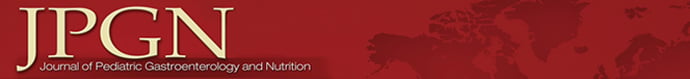 EXPERIENCE FROM THE FIELDGoodbye, NAFLD, hello, MASLD?!Marialena Mouzaki, Alexandria Speakman, Stavra XanthakosFirst published: 04 June 2024https://doi.org/10.1002/jpn3.12247Topic of the Month (Clinical Care)PDF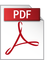 TOOLSSHAREGet access to the full version of this article.View access options below.Institutional LoginAccess through your institutionLog in to Wiley Online LibraryIf you have previously obtained access with your personal account, please log in.Log in with CONNECTOne account for all your research.Wiley Online Library is part of the CONNECT Network.Purchase Instant Access48-Hour online access$12.00DetailsOnline-only access$20.00DetailsPDF download and online access$49.00DetailsCheck out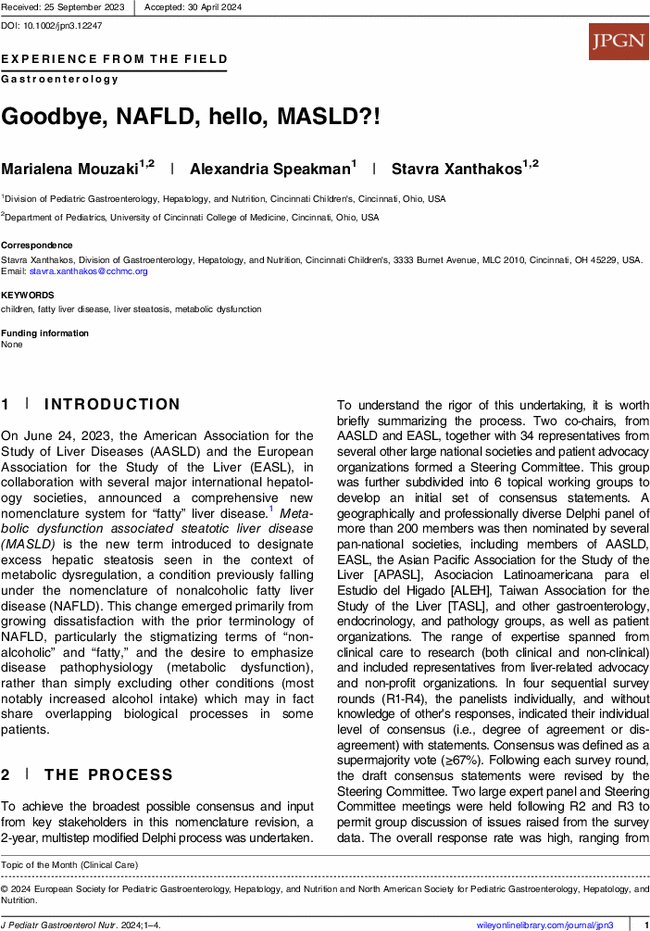 CONFLICT OF INTEREST STATEMENTSAX and MM have received restricted research funding from TargetRWE.REFERENCES